NOMBRES COMPLEXES – Chapitre 2/4 Tout le cours en vidéo : https://youtu.be/ABo2m52oEYw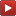 Dans tout le chapitre, on munit le plan d'un repère orthonormé direct .Partie 1 : Représentation dans le plan complexe	1) DéfinitionsDéfinitions :  et  sont deux nombres réels.- À tout nombre complexe , on associe son image, le point  de coordonnées  et tout vecteur  de coordonnées .- À tout point  et à tout vecteur, on associe le nombre complexe  appelé affixe du point  et affixe du vecteur .On note  et  Exemple : Vidéo https://youtu.be/D_yFqcCy3iE Le point  a pour affixe le nombre complexe .De même, le vecteur  a pour affixe .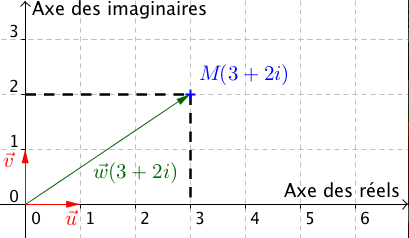 	2) PropriétésPropriétés :  et  sont deux points du plan. et  sont deux vecteurs du plan.a) Le vecteur  a pour affixe .b) Le vecteur  a pour affixe .c) Le vecteur ,  réel, a pour affixe .d) Le milieu  du segment  a pour affixe   Démonstrations :a) On pose :  et .Le vecteur  a pour coordonnées  donc son affixe est égal à :.b) c) et d) : Démonstrations analogues en passant par les coordonnées des vecteurs.Autres exemples :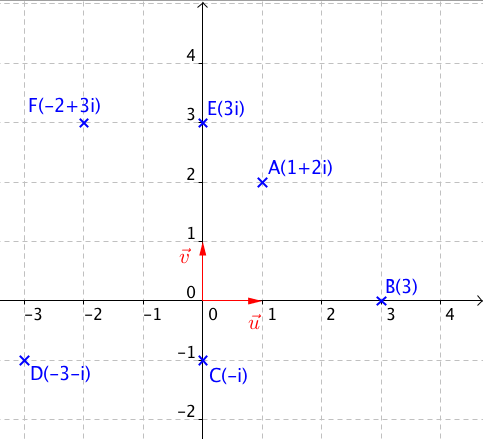 Méthode : Utiliser l’affixe d’un point en géométrie Vidéo https://youtu.be/m9yM6kw1ZzUOn considère les points , , ,  et .a) Démontrer que le quadrilatère  est un parallélogramme. Calculer l’affixe de son centre.b) Les points ,  et  sont-ils alignés ?Correctiona) - On va démontrer que les vecteurs  et  sont égaux.Affixe de  : Affixe de  : Donc  et donc  est un parallélogramme.   - Le centre du parallélogramme est le milieu  du segment . Son affixe est :b) On va démontrer que les vecteurs  et  sont colinéaires.Affixe de  : Affixe de  : .Donc :  et donc Les vecteurs  et  sont colinéaires et donc les points ,  et  sont alignés.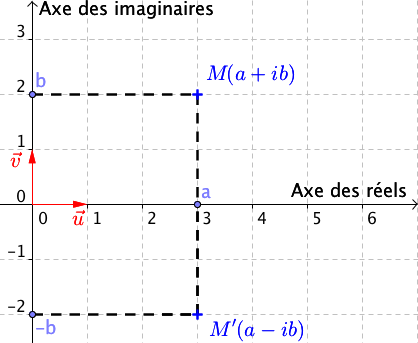 	3) Image d’un conjuguéRemarque :Les images  et  de  et  sont symétriques par rapport à l'axe des réels.Partie 2 : Module et argument d’un nombre complexe	1) ModuleDéfinition : Soit un nombre complexe .On appelle module de , le nombre réel positif, noté , égal à . est un point d'affixe .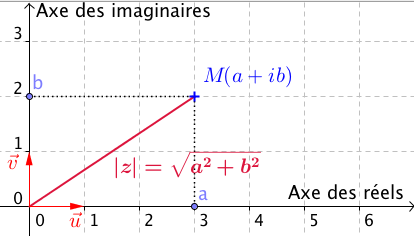 Alors le module de  est égal à la distance .Propriétés : Soit  un nombre complexe.a) 			b) 			c) Démonstrations (dont a) au programme) :a) b) c) Démonstrations au programme :- Module d’un produit :Comme ,  et sont positifs, on a : - Module d’une puissance :On procède par récurrence.Initialisation pour  (trivial pour ) : , d’après la propriété du produit.Hérédité :	- Hypothèse de récurrence : 	Supposons qu'il existe un entier  tel que la propriété soit vraie : .	- Démontrons que : La propriété est vraie au rang  :., d’après la propriété du produit., par hypothèse de récurrence.Conclusion :La propriété est vraie pour  et  et héréditaire à partir de ce rang. D'après le principe de récurrence, elle est vraie pour tout entier naturel  non nul, soit : .Méthode : Calculer le module d’un nombre complexe Vidéo https://youtu.be/Hu0jjS5O2u4 Vidéo https://youtu.be/i85d2fKv34wCalculer : a)     b)      c)      d) Correctiona)                   b) c) d)  	2) ArgumentDéfinition : Soit un point  d'affixe  non nulle.On appelle argument de , noté  une mesure, en radians, de l'angle .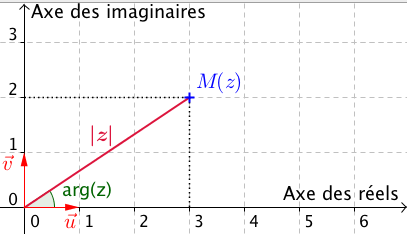 Remarques :- Un nombre complexe non nul possède une infinité d'arguments de la forme , .On notera  modulo  ou - 0 n'a pas d'argument car dans ce cas l'angle  n'est pas défini.Exemple :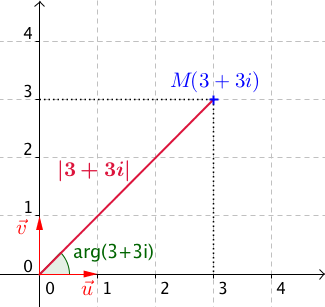 Soit .Alors 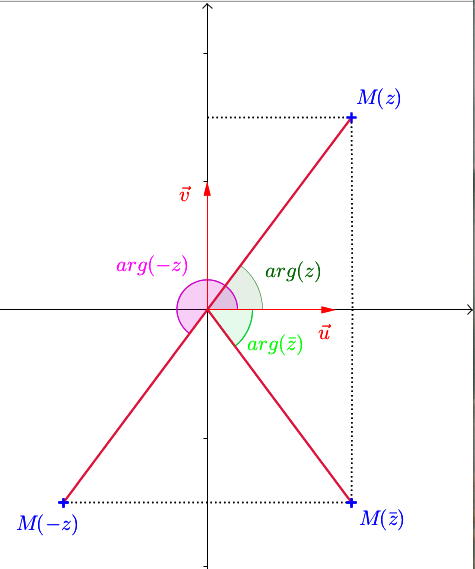 Propriétés : Soit  un nombre complexe non nul.a)  est un nombre réel .b)  est un imaginaire pur .c) d)Démonstrations :a) Le point M d'affixe  appartient à l'axe des réels.b) Le point M d'affixe  appartient à l'axe des imaginaires.c) d) Ses résultats se déduisent par symétrie.Méthode : Déterminer géométriquement un argument Vidéo https://youtu.be/NX3pzPL2gwc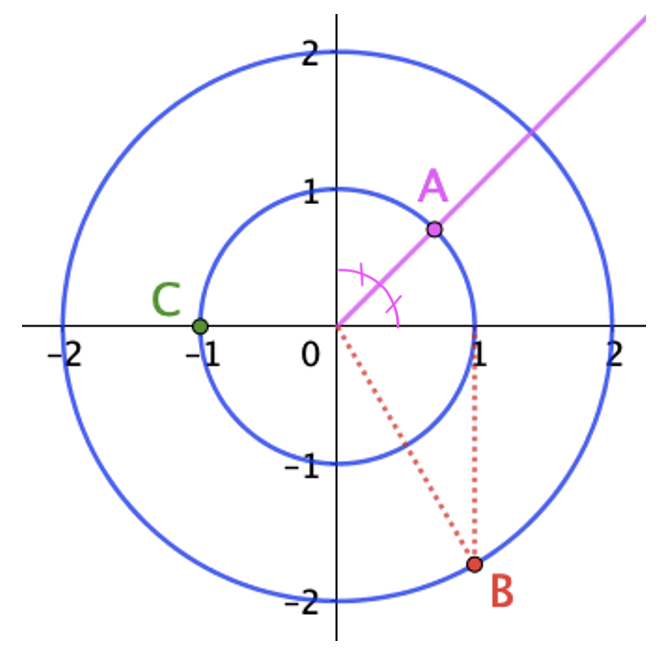 a) Déterminer un argument de chaque affixe des points A, B et C.b) Placer les points D et E d’affixes respectives  et  telles que :      et       et Correctiona)                                                  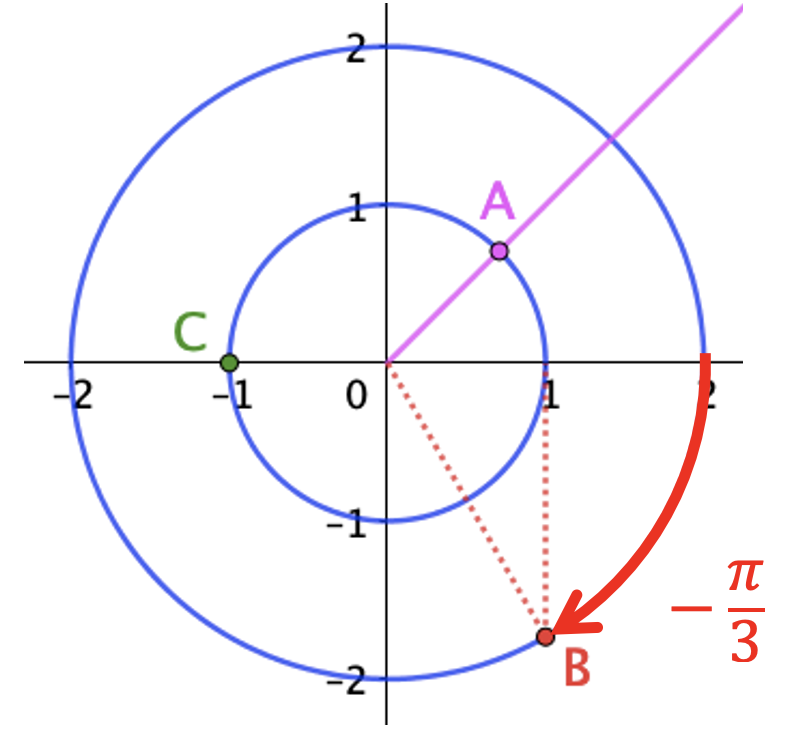 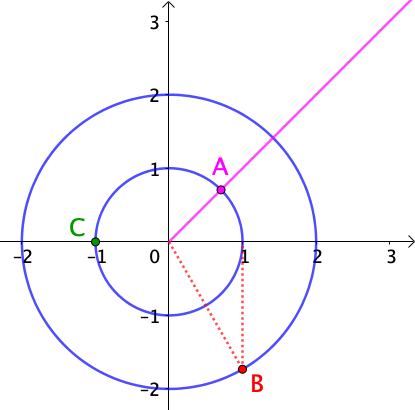 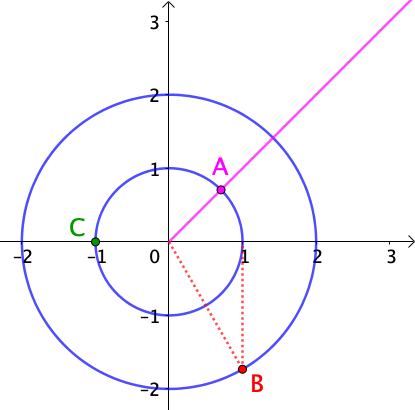 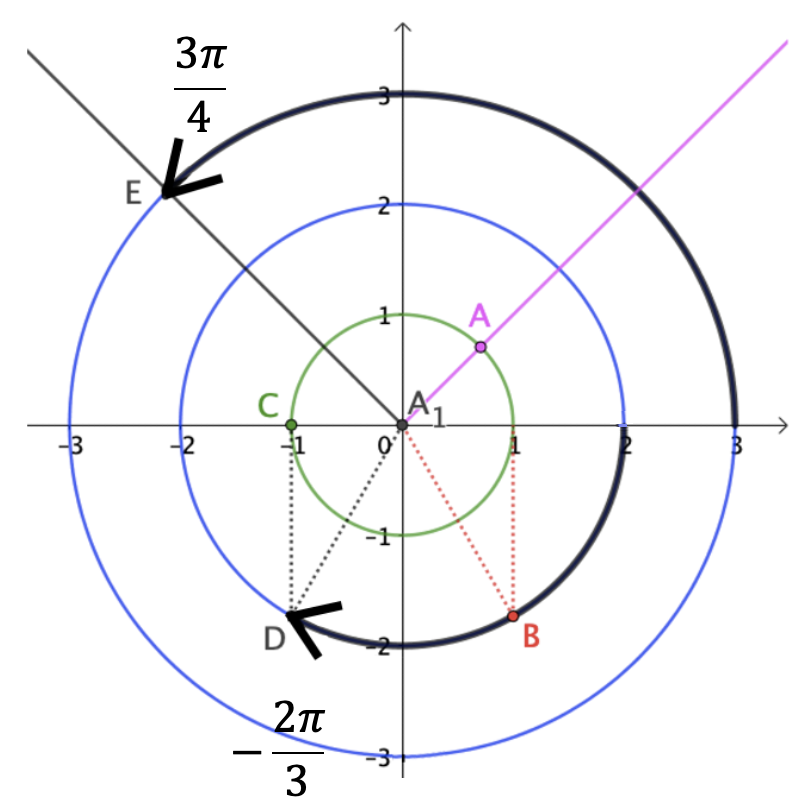 b) Le point D appartient au cercle de rayon 2 car .Le point E appartient au cercle de rayon 3 car .Partie 3 : Forme trigonométrique d’un nombre complexe1) Définition Propriété : Soit  un nombre complexe non nul. On pose :  On a alors :   et  .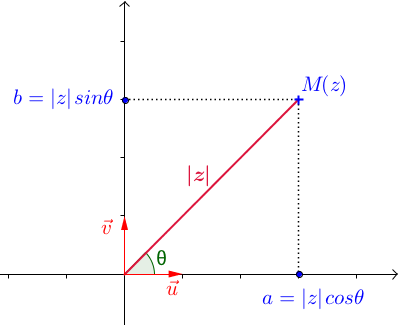 En effet, en considérant le triangle rectangle, on a :Définition : On appelle forme trigonométrique d'un nombre complexe  non nul l'écriture  avec .Méthode : Passer de la forme trigonométrique à la forme algébrique et réciproquement Vidéo https://youtu.be/kmb3-hNiBq8 Vidéo https://youtu.be/zIbpXlgISc4 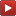  Vidéo https://youtu.be/RqRQ2m-9Uhw1) Écrire les nombres complexes suivants sous forme algébrique :2) Écrire les nombres complexes suivants sous forme trigonométrique :CorrectionGéométriquement (cercle trigo), on peut affirmer que : .Donc : .     - On commence par calculer le module de  :- En calculant , on peut identifier plus facilement la partie réelle de  et sa partie imaginaire :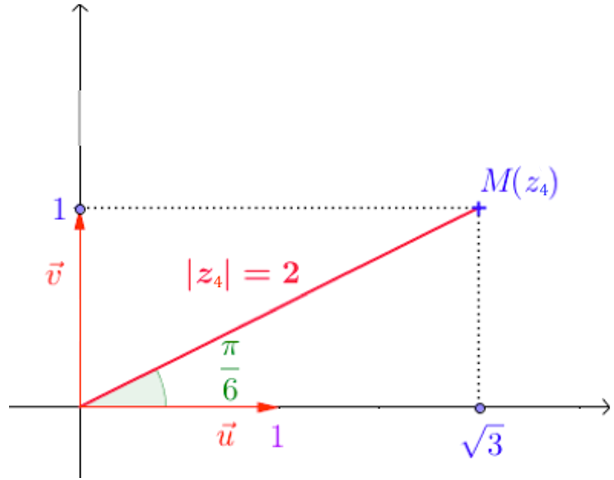 On cherche donc un argument  de  tel que : convient, en effet : On a ainsi :Et donc :Partie 4 : Ensemble 𝕌 des nombres complexes de module 1	1) Cercle trigonométriqueL’ensemble des points du plan complexe  dont l’affixe appartient au cercle de centre O et de rayon 1 est noté 𝕌. Ce cercle s’appelle le cercle trigonométrique.Propriété : Soit  un nombre complexe appartenant à 𝕌. On a alors 	2) Stabilité de 𝕌Méthode : Prouver que 𝕌 est stable par produit et passage à l’inverse Vidéo https://youtu.be/XTNKoNfFopwSoit  et  deux nombres complexes appartenant à 𝕌. Démontrer que  et  appartiennent à 𝕌. Correction-   car  et  appartiennent à 𝕌.Donc le produit  a pour module 1 et appartient donc à 𝕌.On dit que 𝕌 est stable par produit.-              car  appartient à 𝕌.Donc l’inverse  a pour module 1 et appartient donc à 𝕌.On dit que 𝕌 est stable par passage à l’inverse.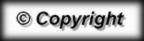 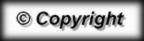 Propriétés : Soit  et  deux nombres complexes non nuls et  entier naturel non nul.Propriétés : Soit  et  deux nombres complexes non nuls et  entier naturel non nul.ProduitPuissanceInverseQuotientPropriétés : Soit  et  deux nombres complexes non nuls et  entier naturel non nul.Propriétés : Soit  et  deux nombres complexes non nuls et  entier naturel non nul.ProduitPuissanceInverseQuotient